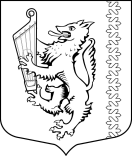 МУНИЦИПАЛЬНОЕ ОБРАЗОВАНИЕ«РОЩИНСКОЕ ГОРОДСКОЕ ПОСЕЛЕНИЕ»ВЫБОРГСКОГО РАЙОНА ЛЕНИНГРАДСКОЙ ОБЛАСТИСОВЕТ ДЕПУТАТОВчетвертого созываРЕШЕНИЕот 17.05.2022 г. 	                              №О внесении изменений в устав муниципального образования «Рощинское городское поселение»Выборгского района Ленинградской области           В соответствии с пунктом 1 части 10 статьи 35, частью 4 статьи 44, частью 1 статьи 46 Федерального закона от 6 октября 2003 года № 131-ФЗ «Об общих принципах организации местного самоуправления в Российской Федерации», Федеральным законом от 20 июля 2020 года № 236-ФЗ «О внесении изменений в Федеральный закон «Об общих принципах организации местного самоуправления в Российской Федерации», Федеральным законом от 09 ноября 2020 года № 363-ФЗ «О внесении изменений в статью 46 Федерального закона «Об общих принципах организации местного самоуправления в Российской Федерации», Федеральным законом от 08 декабря 2020 года № 411-ФЗ «О внесении изменений в Федеральный закон «О государственной регистрации уставов муниципальных образований» и статью 44 Федерального закона «Об общих принципах организации местного самоуправления в Российской Федерации», Федеральным законом от 22 декабря 2020 года № 445-ФЗ «О внесении изменений в отдельные законодательные акты Российской Федерации», Федеральным законом от 29 декабря 2020 года № 464-ФЗ «О внесении изменений в отдельные законодательные акты Российской Федерации в части оказания помощи лицам, находящимся в состоянии алкогольного, наркотического или иного токсического опьянения», Федеральным законом от 30 декабря 2020 года № 518-ФЗ «О внесении изменений в отдельные законодательные акты Российской Федерации», Федеральным законом от 30 апреля 2021 года № 116-ФЗ «О внесении изменений в отдельные законодательные акты Российской Федерации», Федеральным законом от 11 июня 2021 года № 170-ФЗ «О внесении изменений в отдельные законодательные акты Российской Федерации в связи с принятием Федерального закона «О государственном контроле (надзоре) и муниципальном контроле в Российской Федерации», Федеральным законом от 01 июля 2021 года № 289-ФЗ «О внесении изменений в статью 28 Федерального закона «Об общих принципах организации местного самоуправления в Российской Федерации», Федеральным законом от 02 июля 2021 года № 304-ФЗ «О внесении изменений в Лесной кодекс Российской Федерации и статьи 14 и 16 Федерального закона «Об общих принципах организации местного самоуправления в Российской Федерации», уставом муниципального образования, Федеральным законом от 19 ноября 2021 года № 376-ФЗ «О внесении изменений в Федеральный закон «Об общих принципах организации местного самоуправления в Российской Федерации», Федеральным законом от 30 декабря 2021 года № 492-ФЗ «О внесении изменений в Федеральный закон «Об искусственных земельных участках, созданных на водных объектах, находящихся в федеральной собственности, и о внесении изменений в отдельные законодательные акты Российской Федерации» и отдельные законодательные акты Российской Федерации», совет депутатовРЕШИЛ:1. Принять за основу изменения в устав муниципального образования «Рощинское городское поселение» Выборгского района Ленинградской области, принятый решением совета депутатов от 24 января 2011 года № 74, с изменениями, внесенными решениями совета депутатов муниципального образования «Рощинское городское поселение» Выборгского района Ленинградской области от 24 января 2012 года № 132, от 24 декабря 2012 года № 194, от 18 февраля 2014 года № 265, от 20 апреля 2015 года № 38, от 14 июня 2016 года № 86, от 04 апреля 2017 года № 117, от 10 октября 2017 года № 143, от 10 мая 2018 года № 172, от 06.12.2018 года № 196, от 28.03.2019 года № 217, от 22.12.2020 года № 81 и от 03.12.2021 года № 125:1) в части 1 статьи  3:- дополнить пунктами 21.1 и 21.2 следующего содержания:«21.1) принятие решений о создании, об упразднении лесничеств, создаваемых в их составе участковых лесничеств, расположенных на землях населенных пунктов поселения, установлении и изменении их границ, а также осуществление разработки и утверждения лесохозяйственных регламентов лесничеств, расположенных на землях населенных пунктов поселения;21.2) осуществление мероприятий по лесоустройству в отношении лесов, расположенных на землях населенных пунктов поселения;»;- в пункте 35 слова  «, проведение открытого аукциона на право заключить договор о создании искусственного земельного участка» исключить.2)  часть 6 статьи 12.1 дополнить шестым абзацем следующего содержания:«- вправе выступить с инициативой о внесении инициативного проекта по вопросам, имеющим приоритетное значение для жителей сельского населенного пункта;»;3)   в тринадцатом  абзаце части 2  статьи  23  после слов «назначает» добавить слово «половину»;4)  пункт 7  части 2 статьи 48  изложить в следующей редакции:«7) организует и осуществляет на территории муниципального образования муниципальный контроль,  в соответствии с положениями о видах муниципального контроля, а также организует и проводит мониторинг эффективности муниципального контроля по каждому виду контроля;»;5)  часть 5  статьи 49 дополнить абзацем 5 следующего содержания:«-обязан сообщить в письменной форме главе муниципального образования «Рощинское городское поселение» Выборгского района Ленинградской области о прекращении гражданства Российской Федерации либо гражданства иностранного государства - участника международного договора Российской Федерации, в соответствии с которым иностранный гражданин имеет право быть избранным в органы местного самоуправления, или приобретении гражданства (подданства) иностранного государства либо получении вида на жительство или иного документа, подтверждающего право на постоянное проживание на территории иностранного государства гражданина Российской Федерации либо иностранного гражданина, имеющего право на основании международного договора Российской Федерации быть избранным в органы местного самоуправления, в день, когда ему стало известно об этом, но не позднее пяти рабочих дней со дня прекращения гражданства Российской Федерации либо гражданства иностранного государства или приобретения гражданства (подданства) иностранного государства либо получения вида на жительство или иного документа, предусмотренного настоящим пунктом.»;6) пункт 9 части 1 статьи 51 изложить в следующей редакции:«9) прекращения гражданства Российской Федерации либо гражданства иностранного государства - участника международного договора Российской Федерации, в соответствии с которым иностранный гражданин имеет право быть избранным в органы местного самоуправления, наличия гражданства (подданства) иностранного государства либо вида на жительство или иного документа, подтверждающего право на постоянное проживание на территории иностранного государства гражданина Российской Федерации либо иностранного гражданина, имеющего право на основании международного договора Российской Федерации быть избранным в органы местного самоуправления, если иное не предусмотрено международным договором Российской Федерации;».2. Утвердить порядок учета предложений по проекту решения совета депутатов муниципального образования «Рощинское городское поселение» Выборгского района Ленинградской области «О внесении изменений в устав муниципального образования «Рощинское городское поселение» Выборгского района Ленинградской области» (приложение 1).3. Утвердить порядок участия граждан в обсуждении проекта решения совета депутатов муниципального образования «Рощинское городское поселение» Выборгского района Ленинградской области «О внесении изменений в устав муниципального образования «Рощинское городское поселение» Выборгского района Ленинградской области» (приложение 2).4. Провести публичные слушания по проекту решения совета депутатов муниципального образования «Рощинское городское поселение» Выборгского района Ленинградской области «О внесении изменений в устав муниципального образования «Рощинское городское поселение» Выборгского района Ленинградской области» 21 июня  2022 года в 12.00 часов по адресу: п. Рощино, ул. Советская, д.39, актовый зал.5. Утвердить рабочую группу по приему и обобщению предложений по проекту решения совета депутатов муниципального образования «Рощинское городское поселение» Выборгского района Ленинградской области «О внесении изменений в устав муниципального образования «Рощинское городское поселение» Выборгского района Ленинградской области» и проведению публичных слушаний в составе:председатель – Белоусько Н.А. – председатель совета депутатов муниципального образования «Рощинское городское поселение» Выборгского района Ленинградской области;секретарь – Красильникова И.Б. – заместитель председателя совета депутатов муниципального образования «Рощинское городское поселение» Выборгского района Ленинградской области;члены:        Золотухин В.А. – депутат совета депутатов муниципального образования "Рощинское городское поселение" Выборгского района Ленинградской области   Солодянкин Ю.Л. – депутат совета депутатов муниципального образования "Рощинское городское поселение" Выборгского района Ленинградской области.   Мирошниченко Н.С.  – депутат совета депутатов муниципального образования "Рощинское городское поселение" Выборгского района Ленинградской области.Глава муниципального образования 			    Н.А. БелоуськоУТВЕРЖДЕНрешением совета депутатовмуниципального образования«Рощинское городское поселение» Выборгского района Ленинградской областиот  17.05.2022 года № ____  (приложение 1)ПОРЯДОКУЧЕТА ПРЕДЛОЖЕНИЙ ПО ПРОЕКТУ РЕШЕНИЯСОВЕТА ДЕПУТАТОВ МУНИЦИПАЛЬНОГО ОБРАЗОВАНИЯ«РОЩИНСКОЕ ГОРОДСКОЕ ПОСЕЛЕНИЕ» ВЫБОРГСКОГО РАЙОНА ЛЕНИНГРАДСКОЙ ОБЛАСТИ «О ВНЕСЕНИИ ИЗМЕНЕНИЙ В УСТАВ МУНИЦИПАЛЬНОГО ОБРАЗОВАНИЯ «РОЩИНСКОЕ ГОРОДСКОЕ ПОСЕЛЕНИЕ» ВЫБОРГСКОГО РАЙОНА ЛЕНИНГРАДСКОЙ ОБЛАСТИ»Предложения по проекту решения совета депутатов муниципального образования «Рощинское городское поселение» Выборгского района Ленинградской области «О внесении изменений в устав муниципального образования «Рощинское городское поселение» Выборгского района Ленинградской области» в течение 25 дней после опубликования в газете «Выборг» принимает рабочая группа по приему и обобщению предложений по проекту решения совета депутатов муниципального образования «Рощинское городское поселение» Выборгского района Ленинградской области «О внесении изменений в устав муниципального образования «Рощинское городское поселение» Выборгского района Ленинградской области» и проведению публичных слушаний (далее – рабочая группа) по адресу: п. Рощино, ул. Советская, д. 39, каб.10 в рабочие дни с 10 до 16 часов.Предложения представляются в письменном виде.Почтовый адрес совета депутатов муниципального образования «Рощинское городское поселение» Выборгского района Ленинградской области: 188820, п. Рощино, ул. Советская, д.39.Возможно представление предложений по электронной почте. Адрес электронной почты совета депутатов муниципального образования «Рощинское городское поселение» Выборгского района Ленинградской области: info@roschino.su.Рабочая группа в течение 5 дней обобщает поступившие предложения и передает их в совет депутатов муниципального образования «Рощинское городское поселение» Выборгского района Ленинградской области.УТВЕРЖДЕНрешением совета депутатовмуниципального образования«Рощинское городское поселение» Выборгского района Ленинградской областиот 17.05.2022 года № ____ (приложение 2)ПОРЯДОК УЧАСТИЯ ГРАЖДАН В ОБСУЖДЕНИИ ПРОЕКТА РЕШЕНИЯ СОВЕТА ДЕПУТАТОВ МУНИЦИПАЛЬНОГО ОБРАЗОВАНИЯ «РОЩИНСКОЕ ГОРОДСКОЕ ПОСЕЛЕНИЕ» ВЫБОРГСКОГО РАЙОНА ЛЕНИНГРАДСКОЙ ОБЛАСТИ «О ВНЕСЕНИИ ИЗМЕНЕНИЙ В УСТАВ МУНИЦИПАЛЬНОГО ОБРАЗОВАНИЯ «РОЩИНСКОЕ ГОСКОЕ ПОСЕЛЕНИЕ» ВЫБОРГСКОГО РАЙОНА ЛЕНИНГРАДСКОЙ ОБЛАСТИ»Граждане, проживающие на территории муниципального образования «Рощинское городское поселение» Выборгского района Ленинградской области и обладающие избирательным правом, могут принимать участие в обсуждении проекта решения совета депутатов муниципального образования «Рощинское городское поселение» Выборгского района Ленинградской области «О внесении изменений в устав муниципального образования «Рощинское городское поселение» Выборгского района Ленинградской области» путем участия в публичных слушаниях.Решение о проведении публичных слушаний, дате, времени и месте проведения публичных слушаний публикуется в газете «Карельский перешеек».Публичные слушания по проекту решения совета депутатов муниципального образования «Рощинское городское поселение» Выборгского района Ленинградской области «О внесении изменений в устав муниципального образования «Рощинское городское поселение» Выборгского района Ленинградской области» проводятся в целях наиболее полного учета мнения населения.К назначенному дню председатель совета депутатов муниципального образования «Рощинское городское поселение» Выборгского района Ленинградской области готовит помещение, размножает справочные материалы.В назначенное время глава муниципального образования «Рощинское городское поселение» Выборгского района Ленинградской области открывает публичные слушания и выступает с информацией о значении устава, проводимого мероприятия, регламенте слушаний, порядке учета высказанных мнений и суждений.На публичных слушаниях присутствуют депутаты совета депутатов муниципального образования «Рощинское городское поселение» Выборгского района Ленинградской области.Рабочая группа по приему и обобщению предложений по проекту решения совета депутатов муниципального образования «Рощинское городское поселение» Выборгского района Ленинградской области «О внесении изменений в устав муниципального образования «Рощинское городское поселение» Выборгского района Ленинградской области» и проведению публичных слушаний (далее – рабочая группа) ведет протокол публичных слушаний.Глава муниципального образования «Рощинское городское поселение» Выборгского района Ленинградской области по завершению выступлений подводит итоги и объявляет о закрытии слушаний.Рабочая группа в течение 5 дней обобщает результаты публичных слушаний и передает их в совет депутатов муниципального образования «Рощинское городское поселение» Выборгского района Ленинградской области.Информацию о результатах публичных слушаний рабочая группа направляет для опубликования в газету «Карельский перешеек» в течение 5 дней после проведения публичных слушаний.